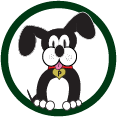 Pinecrest Parent Council AgendaDecember 5, 20177:00 PMCall to OrderWelcome and IntroductionApproval of agendaApproval of November 2017 minutesOfficer ReportsPresidents: Katie Van Dorn and Lisa ParkerVice President: Tanya MerrittTreasurer: Amy Adams Secretary: Meghan DrouareVolunteer Coordinator: Ellie VlahosBook Fair Coordinator: Christe AlwinPrincipal: Amy WebsterTeacher Representative Board of Education representativeOld/New BusinessTeacher grants Box Tops for Education Parent engagement survey Review past eventsCrazy Fun Color Run STEM Activity night Spirit wear orders OtherUpcoming Events: Winter break – December 22 – January 5Multicultural Night – Thursday, January 25Heart Hop Dance – Friday, February 23 Open Discussion/QuestionsAdjournment